Lesson plan on Management of Micro Level Clean Energy ProjectsList of references on Management of Micro Level Clean Energy Projects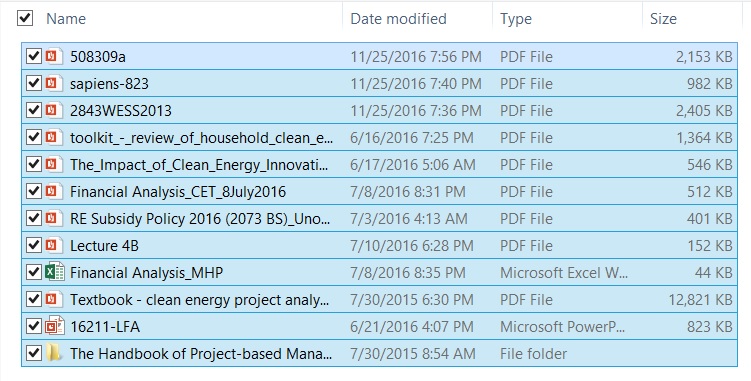 DayDateTOPICSREMARKS126 June 2016Sunday12 – 5 PMIntroduction. Objectives of the course. Logbook. What is a Project? Project Life Cycle. Main stages in the development of a Project.227 June 2016Monday12 – 5 PMThe different roles of a Project Manager. Project Planning and Formulation: Logical Framework Analysis (LFA)Assignment # 1Identification of themes for the seminar. LFA Example328 June 2016Tuesday12 – 5 PMLFA with examples (objective oriented project planning and formulation)Assignment # 2Why Projects Fail?429 June 2016Wednesday12 – 5 PMLFA with examples (objective oriented project planning and formulation)530 June 2016Thursday12 – 5 PMSite visit of clean energy project61 July 2016Friday12 – 5 PMDiscussions on site visit.72-3 July 2016Preparation for the Seminar84 July 2016MondaySeminar (2 PM)95 July 2016Tuesday12 – 5 PMClean energy, definition, difference from conventional energy sources106 July 2016Wednesday12 – 5 PMMethods of selecting sustainable clean energy technologies for the household, community.117 July 2016Thursday12 – 5 PMSocial, economical and technical impact of selected clean energy technologies Assignment # 3Selection of clean energy technology for household (urban and rural) and transport128 July 2016Friday12 – 5 PMFinancial analysis of clean energy technologies. Barriers. Micro-financing, subsidy.1310 July 2016Sunday12 – 5 PMCapacity building of local operators, managers regarding the maintenance of clean energy technologies.Assignment # 4How to maintain the existing clean energy technology in the community?1411-12 July 2016Monday-Tuesday12 – 5 PMProject management of micro level clean energy projects (such as MHP, SHS, wind energy for electricity generation and irrigation, biomass gasifiers etc.).1513 July 2016Tuesday12 – 5 PMPreparation for examination1614 July 2016Wednesday1-4 PMExamination